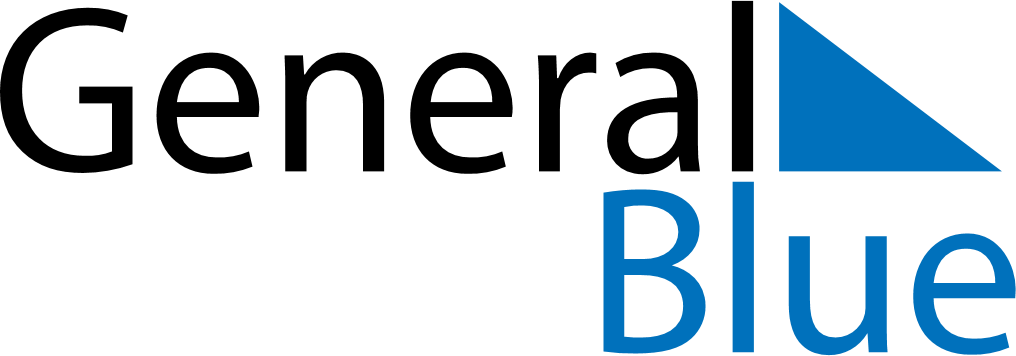 December 2025December 2025December 2025December 2025December 2025December 2025SpainSpainSpainSpainSpainSpainMondayTuesdayWednesdayThursdayFridaySaturdaySunday1234567Día de la Constitución Española891011121314Immaculate Conception1516171819202122232425262728Christmas Day293031NOTES